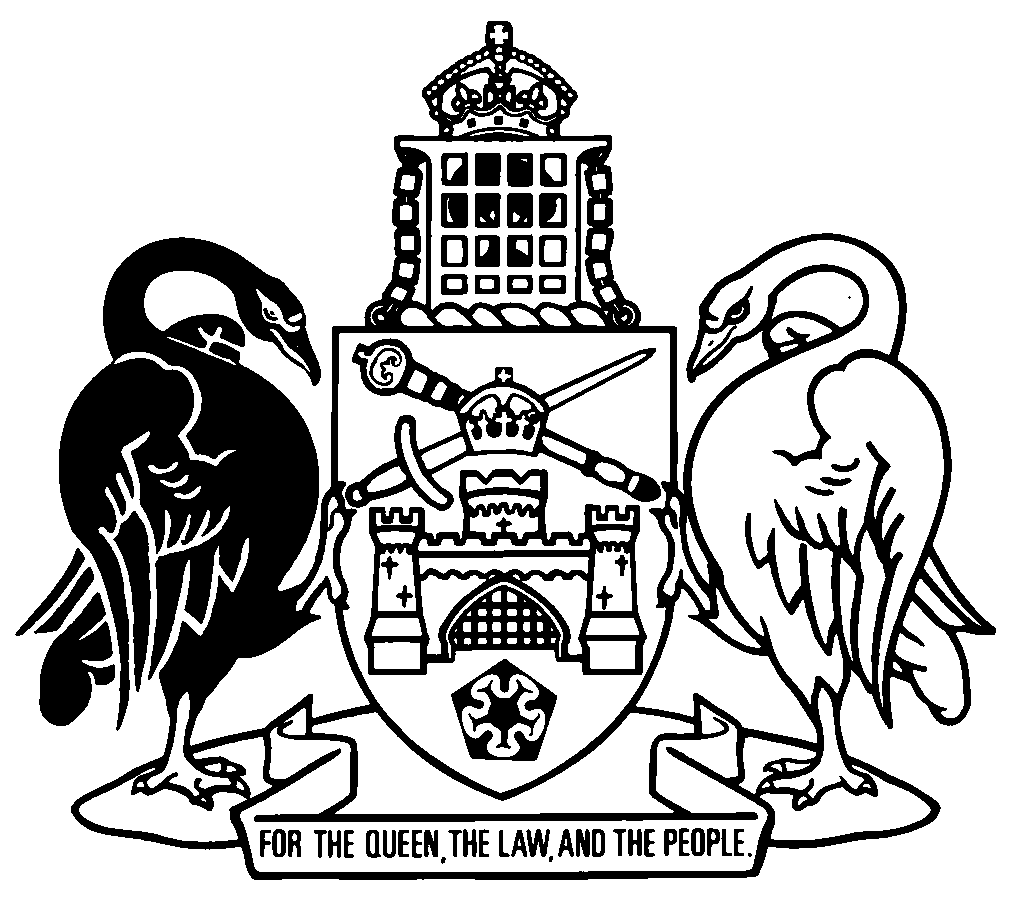 Australian Capital TerritoryUnclaimed Money Act 1950    A1950-15Republication No 17Effective:  1 May 2017 – 21 November 2018Republication date: 1 May 2017Last amendment made by A2017-8About this republicationThe republished lawThis is a republication of the Unclaimed Money Act 1950 (including any amendment made under the Legislation Act 2001, part 11.3 (Editorial changes)) as in force on 1 May 2017.  It also includes any commencement, amendment, repeal or expiry affecting this republished law to 1 May 2017.  The legislation history and amendment history of the republished law are set out in endnotes 3 and 4. Kinds of republicationsThe Parliamentary Counsel’s Office prepares 2 kinds of republications of ACT laws (see the ACT legislation register at www.legislation.act.gov.au):authorised republications to which the Legislation Act 2001 appliesunauthorised republications.The status of this republication appears on the bottom of each page.Editorial changesThe Legislation Act 2001, part 11.3 authorises the Parliamentary Counsel to make editorial amendments and other changes of a formal nature when preparing a law for republication.  Editorial changes do not change the effect of the law, but have effect as if they had been made by an Act commencing on the republication date (see Legislation Act 2001, s 115 and s 117).  The changes are made if the Parliamentary Counsel considers they are desirable to bring the law into line, or more closely into line, with current legislative drafting practice.  This republication includes amendments made under part 11.3 (see endnote 1).Uncommenced provisions and amendmentsIf a provision of the republished law has not commenced, the symbol  U  appears immediately before the provision heading.  Any uncommenced amendments that affect this republished law are accessible on the ACT legislation register (www.legislation.act.gov.au). For more information, see the home page for this law on the register.ModificationsIf a provision of the republished law is affected by a current modification, the symbol  M  appears immediately before the provision heading.  The text of the modifying provision appears in the endnotes.  For the legal status of modifications, see the Legislation Act 2001, section 95.PenaltiesAt the republication date, the value of a penalty unit for an offence against this law is $150 for an individual and $750 for a corporation (see Legislation Act 2001, s 133).Australian Capital TerritoryUnclaimed Money Act 1950Contents	PagePart 1	Preliminary	2	1	Name of Act	2	2	Dictionary	2	2A	Notes	2	3	Declaration of corresponding law	2Part 2	Unclaimed assets in hands of liquidators	3	4	Unclaimed assets in hands of liquidator	3Part 3	Unclaimed amounts payable by companies	5	6	Application—pt 3	5	7	Register of unclaimed amounts to be kept	5	8	Notice of particulars of register to be given to public trustee and guardian	6	9	Failure to compile and publish register	7	10	Payment of unclaimed amounts to public trustee and guardian	7	11	Failure to pay unclaimed amounts	8	15	Pt 3 does not apply to certain unclaimed amounts	8Part 5	Payment of unclaimed amounts to claimants	9	26	Meaning of unclaimed money—pt 5	9	27	Who may apply for unclaimed money	9	28	Representatives of people claiming unclaimed money	10	29	Decision about application for payment of unclaimed money	11	30	Reviewable decision notice	11	31	Review by ACAT	11Part 6	Miscellaneous	12	33A	Unclaimed money register	12	34	Determination of fees	12	35	Approved forms	13Dictionary		14Endnotes	16	1	About the endnotes	16	2	Abbreviation key	16	3	Legislation history	17	4	Amendment history	22	5	Earlier republications	29Australian Capital TerritoryUnclaimed Money Act 1950An Act relating to unclaimed assets in the hands of liquidators of companies, unclaimed amounts held by companies, unclaimed superannuation benefits and unclaimed amounts held in retirement savings accountsPart 1	Preliminary1	Name of ActThis Act is the Unclaimed Money Act 1950.2	DictionaryThe dictionary at the end of this Act is part of this Act.Note 1	The dictionary at the end of this Act defines certain terms used in this Act, and includes references (signpost definitions) to other terms defined elsewhere in this Act.For example, the signpost definition ‘unclaimed amount, for part 3 (Unclaimed amounts payable by companies)—see section 6 (2).’ means that the term ‘unclaimed amount’ is defined in that section for part 3.Note 2	A definition in the dictionary (including a signpost definition) applies to the entire Act unless the definition, or another provision of the Act, provides otherwise or the contrary intention otherwise appears (see Legislation Act, s 155 and s 156 (1)).2A	NotesA note included in this Act is explanatory and is not part of this Act.Note	See the Legislation Act, s 127 (1), (4) and (5) for the legal status of notes.3	Declaration of corresponding law	(1)	The Minister may declare that a law of a State or another Territory is a law that corresponds with this Act.	(2)	A declaration is a notifiable instrument.Note	A notifiable instrument must be notified under the Legislation Act.Part 2	Unclaimed assets in hands of liquidators4	Unclaimed assets in hands of liquidator	(1)	A liquidator of a company who—	(a)	has in his or her hands or under his or her control any amount (including a dividend) that has remained unclaimed for longer than 6 months from when the amount became payable; or	(b)	after making a final distribution, has in his or her hands or under his or her control any unclaimed or undistributed amount arising from the property of the company;must pay that amount to the public trustee and guardian.	(2)	The Supreme Court may, at any time, on the application of the public trustee and guardian, by order, direct a liquidator to submit to the court an account of any unclaimed or undistributed amounts in his or her hands.	(3)	If the Supreme Court makes an order under subsection (2), it may, by its order, give directions about—	(a)	the verification of the account; and	(b)	the auditing of the account; and	(c)	the payment by the liquidator to the public trustee and guardian of unclaimed or undistributed amounts.	(4)	A liquidator who makes a payment to the public trustee and guardian in accordance with subsection (1) or in accordance with an order under subsection (2) must give the public trustee and guardian particulars of—	(a)	the amount paid; and	(b)	the name of the company concerned; and	(c)	the name of the person who appears, from the records of the company, to be entitled to the amount to which the payment relates.	(5)	If a liquidator pays an amount to the public trustee and guardian in accordance with subsection (1) or in accordance with an order made under subsection (2), the liquidator is discharged from liability to anyone in relation to the amount.Part 3	Unclaimed amounts payable by companies6	Application—pt 3	(1) 	This part applies to an amount payable by a company—	(a)	to a person in his or her capacity as a member of the company; or	(b)	in relation to deposits with, or securities of, the company.	(2)	For this part, an amount to which this part applies is an unclaimed amount if—	(a)	at least 6 years have elapsed since the day the amount became payable; and	(b)	during the 6-year period, the company did not receive a request from a person entitled to the amount that the amount be paid to the person or someone else.7	Register of unclaimed amounts to be kept	(1)	If, in a year, any amounts payable by a company have become unclaimed amounts, the company must, not later than 31 January in the next year, enter particulars of the amounts in an alphabetical register kept for the year by the company at its head or principal office in the ACT.Note	If a form is approved under s 35 for the register, the form must be used.	(2)	The company must, on payment or tender of a fee of 20 cents, allow anyone to inspect, at that head or principal office during the hours when the company transacts its ordinary business, all registers kept by the company under this section.	(3)	If a company pays an amount entered in a register kept by the company under this section to the person entitled to the amount, the company may delete from the register the entry relating to the amount.8	Notice of particulars of register to be given to public trustee and guardian	(1)	This section applies if, under section 7 (1), particulars of unclaimed amounts have been entered in a register kept by a company for a year.	(2)	The company must prepare a written notice setting out the particulars entered in the register for the year.	(3)	Not later than 31 March in the next year, the company must—	(a)	give the notice, verified by a statement made by an officer of the company, to the public trustee and guardian; and	(b)	give public notice—	(i)	stating that it holds unclaimed amounts for the previous year; and	(ii)	explaining how people can find out details of the amounts and claim them.Note 1	Public notice means notice on an ACT government website or in a daily newspaper circulating in the ACT (see Legislation Act, dict, pt 1).Note 2	If a form is approved under s 35 for a provision of this subsection, the form must be used.Note 3	It is an offence to make a false or misleading statement, give false or misleading information or produce a false or misleading document (see Criminal Code, pt 3.4).9	Failure to compile and publish register	(1)	A company must not fail to comply with any of the provisions of section 7 or section 8.Maximum penalty:  100 penalty units.	(2)	It is a defence to a prosecution for an offence arising out of a failure to comply with section 7 (1) that, in relation to the amount in question, the defendant complied with a corresponding law that applied in relation to the amount.	(3)	It is a defence to a prosecution for an offence arising out of a failure to comply with section 8 that, in relation to the register in question, the defendant complied with a corresponding law that applied in relation to the register.10	Payment of unclaimed amounts to public trustee and guardian	(1)	This section applies if—	(a)	particulars of an unclaimed amount have been entered in a register kept by a company under section 7 (Register of unclaimed amounts to be kept); and	(b)	the amount has not been paid by the company to the person entitled to it within 1 year after the day the company gave the notice to the public trustee and guardian under section 8 (3) (a) that included particulars of the amount.	(2)	The company must pay the amount to the public trustee and guardian not later than 1 month after the end of the 1-year period.	(3)	On payment of the amount to the public trustee and guardian, the company is relieved from all further liability for the amount.11	Failure to pay unclaimed amounts	(1) 	A company must not fail to pay any amount to the public trustee and guardian as required by this part.Maximum penalty:  100 penalty units.	(2) 	It is a defence to a prosecution for an offence against subsection (1) that, in relation to the amount in question, the defendant complied with the requirements of a corresponding law that applied in relation to the amount.15	Pt 3 does not apply to certain unclaimed amountsThis part does not apply to an amount that is required by a law in force in the ACT to be dealt with in a way different from the way provided by this part.Part 5	Payment of unclaimed amounts to claimants26	Meaning of unclaimed money—pt 5In this part:unclaimed money means money paid to the public trustee and guardian under any of the following provisions:	(a)	section 4 (Unclaimed assets in hands of liquidator);	(b)	section 10 (Payment of unclaimed amounts to public trustee and guardian);	(c)	the Agents Act 2003, section 124 (Payment of unclaimed money to public trustee and guardian);	(d)	the Co-operatives National Law (ACT), section 436 (3) (b) (ii) (Disposal of consideration for shares compulsorily acquired);Note	The Co-operatives National Law (ACT), s 436 (3) (b) (ii) is affected by the Co-operatives National Law (ACT) Act 2017, s 14.	(e)	the Legal Profession Act 2006, section 259 (Unclaimed trust money).27	Who may apply for unclaimed money	(1)	A person who claims to be entitled to an amount of unclaimed money may apply to the public trustee and guardian for payment of the amount.Note	If a form is approved under s 35 for this provision, the form must be used.	(2)	The public trustee and guardian may, in writing, require the applicant to give the public trustee and guardian more information or documents that the public trustee and guardian reasonably needs to decide the application.Examples—information or documents1	birth certificate, citizenship certificate, driver licence or other proof of identification2	rates notice, electricity bill or other proof of place of residence3	evidence of entitlement to amount claimedNote	An example is part of the Act, is not exhaustive and may extend, but does not limit, the meaning of the provision in which it appears (see Legislation Act, s 126 and s 132).	(3)	If the applicant does not comply with a requirement under subsection (2), the public trustee and guardian may refuse to consider the application.28	Representatives of people claiming unclaimed money	(1)	The following people may apply under section 27 on behalf of a person claiming to be entitled to an amount of unclaimed money: 	(a)	an agent of the person;	(b)	if the person has died—a legal representative of the person.	(2)	In this section:legal representative, of a person who has died, means a person—	(a)	holding office as executor of the will of the deceased person where probate of the will has been granted or resealed in Australia; or	(b)	holding office in Australia as administrator of the estate of the deceased person.29	Decision about application for payment of unclaimed moneyOn application by a person under section 27, the public trustee and guardian must—	(a)	decide to pay the unclaimed money to the person claimed to be entitled to the money; or	(b)	refuse to pay the unclaimed money.30	Reviewable decision noticeIf the public trustee and guardian makes a decision under section 29, the public trustee and guardian must give a reviewable decision notice to the applicant in relation to the decision.Note 1	The public trustee and guardian must also take reasonable steps to give a reviewable decision notice to any other person whose interests are affected by the decision (see ACT Civil and Administrative Tribunal Act 2008, s 67A).Note 2	The requirements for reviewable decision notices are prescribed under the ACT Civil and Administrative Tribunal Act 2008.31	Review by ACAT	(1)	The following people may apply to the ACAT for review of a decision under section 29:	(a)	the applicant in relation to the decision;	(b)	any other person whose interests are affected by the decision.Note	If a form is approved under the ACT Civil and Administrative Tribunal Act 2008 for the application, the form must be used.	(2)	The public trustee and guardian must give notice of a decision to each person whose interests are affected by the decision.	(3)	The notice must be in accordance with a reviewable decision notice.Part 6	Miscellaneous33A	Unclaimed money register	(1)	The public trustee and guardian may keep a register of unclaimed money that is paid to the public trustee and guardian under—	(a)	this Act; or	(b)	the Legal Profession Act 2006, section 259; or	(c)	the Agents Act 2003, section 124.	(2)	The register may include the name of the owner of the money and any other information the public trustee and guardian considers appropriate.	(3)	The register may be kept in any form, including electronically, that the public trustee and guardian decides.	(4)	The register may be kept in 1 or more parts, as the public trustee and guardian considers appropriate.	(5)	The public trustee and guardian must make information in the register available so that a person who is entitled to make a claim for unclaimed money can find out about the entitlement.	(6)	The public trustee and guardian may decide how the information in the register is made available.34	Determination of fees	(1)	The Minister may, in writing, determine fees for this Act.Note	The Legislation Act contains provisions about the making of determinations and regulations relating to fees (see pt 6.3).	(2)	A determination is a disallowable instrument.Note	A disallowable instrument must be notified, and presented to the Legislative Assembly, under the Legislation Act.35	Approved forms	(1)	The Minister may, in writing, approve forms for this Act.	(2)	If the Minister approves a form for a particular purpose, the approved form must be used for that purpose.Note	For other provisions about forms, see the Legislation Act, s 255.	(3)	An approved form is a notifiable instrument.Note	A notifiable instrument must be notified under the Legislation Act.Dictionary(see s 2)Note 1	The Legislation Act contains definitions and other provisions relevant to this Act.Note 2	For example, the Legislation Act, dict, pt 1, defines the following terms:	ACT	Commonwealth	Corporations Act	individual	Minister	property	public trustee and guardian	reviewable decision notice	Territory.company means—	(a)	for part 2 (Unclaimed assets in hands of liquidators)—	(i)	a body corporate that is a foreign company within the meaning of the Corporations Act, section 9; or	(ii)	a body registered under the Co-operatives National Law (ACT); or	(iii)	an association incorporated under the Associations Incorporation Act 1991; and	(b)	for any other provision of the Act—	(i)	an entity mentioned in paragraph (a); and	(ii)	a body corporate that is a company or recognised company within the meaning of the Corporations Act, section 9.corresponding law means a law of a State or another Territory declared under section 3 (Declaration of corresponding law) to be a law that corresponds with this Act.data processing device means any article or material (including a disk) from which information can be reproduced with or without the aid of any other article or device.half year means a period of 6 months ending on 30 June or 31 December.registered office—see the Corporations Act, section 9.unclaimed amount, for part 3 (Unclaimed amounts payable by companies)—see section 6 (2).unclaimed money, for part 5—see section 26. Endnotes1	About the endnotesAmending and modifying laws are annotated in the legislation history and the amendment history.  Current modifications are not included in the republished law but are set out in the endnotes.Not all editorial amendments made under the Legislation Act 2001, part 11.3 are annotated in the amendment history.  Full details of any amendments can be obtained from the Parliamentary Counsel’s Office.Uncommenced amending laws are not included in the republished law.  The details of these laws are underlined in the legislation history.  Uncommenced expiries are underlined in the legislation history and amendment history.If all the provisions of the law have been renumbered, a table of renumbered provisions gives details of previous and current numbering.  The endnotes also include a table of earlier republications.2	Abbreviation key3	Legislation historyThis Act was originally a Commonwealth ordinance—Unclaimed Moneys Ordinance 1950 No 15 (Cwlth).The Australian Capital Territory (Self-Government) Act 1988 (Cwlth), s 34 (4) converted most former Commonwealth ordinances in force in the ACT into ACT enactments. This allowed the ACT Legislative Assembly to amend and repeal the laws. This Act was converted into an ACT enactment on 11 May 1989 (self-government day).As with most ordinances in force in the ACT, the name was changed from Ordinance to Act by the Self-Government (Citation of Laws) Act 1989 A1989-21, s 5 on 11 May 1989 (self-government day).It was renamed as the Unclaimed Money Act 1950 by the Justice and Community Safety Legislation Amendment Act 2005 (No 4) A2005-60 (see amdt 1.145).Before 11 May 1989, ordinances commenced on their notification day unless otherwise stated (see Seat of Government (Administration) Act 1910 (Cwlth), s 12).	Legislation before becoming Territory enactmentUnclaimed Money Act A1950-15notified 21 December 1950 (Cwlth Gaz 1950 No 81)commenced 21 December 1950as amended byCompanies Ordinance 1954 Ord1954-14 sch 5notified 20 August 1954 (Cwlth Gaz 1954 No 52)commenced 1 October 1954 (s 2)Companies Ordinance 1962 Ord1962-7 sch 1 pt 2notified 21 June 1962 (Cwlth Gaz 1962 No 49)commenced 1 July 1962 (s 2)Ordinances Revision (Decimal Currency) Ordinance 1966 Ord1966-19 (as am by Ord1967-36)notified 23 December 1966 (Cwlth Gaz 1966 No 109)commenced 23 December 1966Unclaimed Moneys Ordinance 1974 Ord1974-18notified 30 April 1974 (Cwlth Gaz 1974 No 36)commenced 30 April 1974Unclaimed Moneys Ordinance (No 2) 1974 Ord1974-57notified 31 December 1974 (Cwlth Gaz 1974 No 103G)commenced 31 December 1974Unclaimed Moneys (Amendment) Ordinance 1976 Ord1976-64notified 7 December 1976 (Cwlth Gaz 1976 No S222)commenced 7 December 1976Ordinances Revision Ordinance 1977 Ord1977-65notified 22 December 1977 (Cwlth Gaz 1977 No S294)commenced 22 December 1977Unclaimed Moneys (Amendment) Ordinance 1978 Ord1978-49notified 28 December 1978 (Cwlth Gaz 1978 No S292)commenced 28 December 1978Ordinances Revision (Companies Amendments) Ordinance 1982 Ord1982-38 s 32 and sch 4notified 30 June 1982 (Cwlth Gaz 1982 No S139)commenced 1 July 1982 (s 2)Unclaimed Moneys (Amendment) Ordinance 1982 Ord1982-51notified 9 July 1982 (Cwlth Gaz 1982 No S149)commenced 9 July 1982Unclaimed Moneys (Amendment) Ordinance 1984 Ord1984-57notified 26 October 1984 (Cwlth Gaz 1984 No S441)commenced 26 October 1984Administrative Arrangements (Consequential Amendments) Ordinance 1988 Ord1988-17notified 22 April 1988 (Cwlth Gaz 1988 No S114)commenced 22 April 1988Self-Government (Consequential Amendments) Ordinance 1989 Ord1989-38 sch 1notified 10 May 1989 (Cwlth Gaz 1989 No S160)s 1, s 2 commenced 10 May 1989 (s 2 (1))remainder commenced 11 May 1989 (s 2 (2) and Cwlth Gaz 1989 No S164)	Legislation after becoming Territory enactmentUnclaimed Moneys (Amendment) Act 1990 A1990-28notified 24 August 1990 (Gaz 1990 No S57)ss 1-3 commenced 24 August 1990 (s 2 (1))remainder commenced 3 September 1990 (s 2 (2))Registrar-General (Consequential Provisions) Act 1993 A1993-64 sch 1notified 6 September 1993 (Gaz 1993 No S172)s 1, s 2 commenced 6 September 1993 (s 2 (1))sch 1 commenced 1 October 1993 (s 2 (2) and Gaz 1993 No S207)Statute Law Revision Act 1995 A1995-46 schnotified 18 December 1995 (Gaz 1995 No S306)commenced 18 December 1995 (s 2)Unclaimed Moneys (Amendment) Act 1997 A1997-34notified 30 June 1997 (Gaz 1997 No S180)commenced 30 June 1997 (s 2)Unclaimed Moneys (Amendment) Act 1998 A1998-1notified 30 April 1998 (Gaz 1998 No S113)s 9, s 10 taken to have commenced 30 June 1997 (s 2 (2))remainder commenced 30 April 1998 (s 2 (1))Legislation (Consequential Amendments) Act 2001 A2001-44 pt 398notified 26 July 2001 (Gaz 2001 No 30)s 1, s 2 commenced 26 July 2001 (IA s 10B)pt 398 commenced 12 September 2001 (s 2 and see Gaz 2001 No S65)Justice and Community Safety Legislation Amendment Act 2002 A2002-27 pt 16notified LR 9 September 2002
s 1, s 2 commenced 9 September 2002 (LA s 75)
pt 16 commenced 7 October 2002 (s 2 (2))Cooperatives Act 2002 A2002-45 amdt 6.8notified LR 5 December 2002s 1, s 2 commenced 5 December 2002 (LA s 75 (1))amdt 6.8 commenced 5 June 2003 (s 2 and LA s 79)Justice and Community Safety Legislation Amendment Act 2003 A2003-2 pt 19notified LR 3 March 2003
s 1, s 2 commenced 3 March 2003 (LA s 75 (1))
pt 19 commenced 31 March 2003 (s 2 (2))Justice and Community Safety Legislation Amendment Act 2005 (No 4) A2005-60 sch 1 pt 1.27notified LR 1 December 2005s 1, s 2 taken to have commenced 23 November 2005 (LA s 75 (2))sch 1 pt 1.27 commenced 22 December 2005 (s 2 (4))Justice and Community Safety Legislation Amendment Act 2010 (No 4) A2010-50 sch 1 pt 1.11notified LR 14 December 2010s 1, s 2 commenced 14 December 2010 (LA s 75 (1))sch 1 pt 1.11 commenced 21 December 2010 (s 2 (1))Administrative (One ACT Public Service Miscellaneous Amendments) Act 2011 A2011-22 sch 1 pt 1.159notified LR 30 June 2011s 1, s 2 commenced 30 June 2011 (LA s 75 (1))sch 1 pt 1.159 commenced 1 July 2011 (s 2 (1))Justice and Community Safety Legislation Amendment Act 2012 A2012-13 sch 1 pt 1.10notified LR 11 April 2012s 1, s 2 commenced 11 April 2012 (LA s 75 (1))sch 1 pt 1.10 commenced 12 April 2012 (s 2 (1))Justice and Community Safety Legislation Amendment Act 2013 (No 2) A2013-11 sch 1 pt 1.8notified LR 28 March 2013s 1, s 2 commenced 28 March 2013 (LA s 75 (1))sch 1 pt 1.8 commenced 4 April 2013 (s 2)Red Tape Reduction Legislation Amendment Act 2015 A2015-33 sch 1 pt 1.66notified LR 30 September 2015s 1, s 2 commenced 30 September 2015 (LA s 75 (1))sch 1 pt 1.66 commenced 14 October 2015 (s 2)Protection of Rights (Services) Legislation Amendment Act 2016 (No 2) A2016-13 sch 1 pt 1.38notified LR 16 March 2016s 1, s 2 commenced 16 March 2016 (LA s 75 (1))sch 1 pt 1.38 commenced 1 April 2016 (s 2 and see Protection of Rights (Services) Legislation Amendment Act 2016 A2016-1 s 2)Red Tape Reduction Legislation Amendment Act 2016 A2016-18 sch 3 pt 3.45notified LR 13 April 2016s 1, s 2 commenced 13 April 2016 (LA s 75 (1))sch 3 pt 3.45 commenced 27 April 2016 (s 2)Public Sector Management Amendment Act 2016 A2016-52 sch 1 pt 1.62notified LR 25 August 2016s 1, s 2 commenced 25 August 2016 (LA s 75 (1))sch 1 pt 1.62 commenced 1 September 2016 (s 2)Co-operatives National Law (ACT) Act 2017 A2017-8 sch 2 pt 2.6notified LR 4 April 2017s 1, s 2 commenced 4 April 2017 (LA s 75 (1))sch 2 pt 2.6 commenced 1 May 2017 (s 2)4	Amendment historyTitletitle	sub A1998-1 s 4	am A2005-60 amdt 1.144Name of Acts 1	am Ord1974-18	sub A2005-60 amdt 1.145Dictionarys 2	orig s 2 om Ord1977-65	(prev s 3) am Ord1954-14 sch 4	sub Ord1962-7 sch 1 pt 2; Ord1974-18 s 2	am Ord1984-57 s 3	renum A2001-44 amdt 1.4121	defs reloc to dict A2005-60 amdt 1.148	sub A2005-60 amdt 1.149	am A2010-50 amdt 1.46	def Registrar ins A1990-28 s 4	om A1993-64 sch 1Notess 2A	ins A2005-60 amdt 1.149Declaration of corresponding laws 3	orig s 3 renum as s 2 A2001-44 amdt 1.4121	ins A2001-44 amdt 1.4122Registrars 3AA	ins A1990-28 s 5	om A1993-64 sch 1Seal of offices 3AB	ins A1990-28 s 5	om A1993-64 sch 1Delegation by the Treasurers 3A	ins Ord1974-18 s 2	am Ord1974-57 s 2; Ord1982-51 s 2; Ord1988-17 sch 2; Ord1989-38 sch 1	om A2003-2 s 86Unclaimed assets in hands of liquidators 4	sub Ord1974-18 s 3	am Ord1976-64; Ord1978-49; Ord1982-38 sch 4; Ord1982-51 s 2; Ord1984-57 s 4; Ord1989-38 sch 1; A1990-28 s 6; A1993-64 sch 1; A2002-27 s 78; A2005-60 amdt 1.150, amdt 1.151; A2013-11 amdt 1.17; A2016-13 amdt 1.144Payments to people entitleds 5	am Ord1974-18 s 4; Ord1982-51 s 2; Ord1984-57 s 5; Ord1988-17 sch 2; Ord1989-38 sch 1; A2005-60 amdts 1.152-1.155	om A2013-11 amdt 1.18Meaning of company in pt 2s 5A hdg	ins A1990-28 notess 5A	ins Ord1982-38 s 32	am A1995-46 sch	om A2005-60 amdt 1.156Unclaimed amounts payable by companiespt 3 hdg	sub A2005-60 amdt 1.157Application—pt 3s 6	sub Ord1974-18 s 5	am A2005-60 amdt 1.158, amdt 1.159Register of unclaimed amounts to be kepts 7 hdg	sub A2005-60 amdt 1.160s 7	am Ord1966-19 (as am by Ord1967-36); A2001-44 amdt 1.4123, amdt 1.4124; A2005-60 amdt 1.161, amdt 1.162Notice of particulars of register to be given to public trustee and guardians 8 hdg	am A2016-13 amdt 1.144s 8	am Ord1982-51 s 2	sub Ord1984-57 s 6	am A1990-28 s 6; A1993-64 sch 1	sub A2001-44 amdt 1.4125	am A2002-27 s 79	sub A2005-60 amdt 1.163	am A2015-33 amdt 1.231; A2016-13 amdt 1.144; A2016-18 amdt 3.215, amdt 3.216Failure to compile and publish registers 9 hdg	sub A2001-44 amdt 1.4126s 9	am Ord1966-19 (as am by Ord1967-36);Ord1974-18 s 6; Ord1984-57 s 7; A1998-1 s 6; A2005-60 amdt 1.164, amdt 1.165Payment of unclaimed amounts to public trustee and guardians 10 hdg	am A2013-11 amdt 1.19; A2016-13 amdt 1.144s 10	am Ord1974-18 s 7; Ord1984-57 s 8; Ord1989-38 sch 1; A2001-44 amdt 1.4127	sub A2005-60 amdt 1.166	am A2013-11 amdt 1.19; A2016-13 amdt 1.144Failure to pay unclaimed amountss 11 hdg	sub A2005-60 amdt 1.167s 11	am Ord1966-19; Ord1974-18 s 8; Ord1984-57 s 9; Ord1989-38 sch 1; A1998-1 s 7; A2005-60 amdts 1.168-1.170; A2013-11 amdt 1.19; A2016-13 amdt 1.144Examination of accounts etcs 12	am Ord1966-19; Ord1982-51 s 2; Ord1984-57 s 10; A1990-28 s 6; A1993-64 sch 1; A1998-1 s 8; A2002-27 s 80	om A2005-60 amdt 1.171Payment of unclaimed amounts to claimantss 13 hdg	sub A2005-60 amdt 1.172s 13	sub Ord1974-18 s 9	am Ord1982-51 s 2; Ord1984-57 s 11; Ord1988-17 sch 2; Ord1989-38 sch 1; A2005-60 amdts 1.173-1.176	om A2013-11 amdt 1.20Recovery of penaltiess 14	om A2005-60 amdt 1.177Pt 3 does not apply to certain unclaimed amountss 15	sub A2005-60 amdt 1.178Unclaimed superannuation benefitspt 4 hdg	ins A1997-34 s 4	om A2010-50 amdt 1.47Definitions—pt 4s 16	ins A1997-34 s 4	om A2010-50 amdt 1.47	def approved deposit fund ins A1997-34 s 4	sub A2005-60 amdt 1.179	om A2010-50 amdt 1.47	def Commonwealth Act ins A1997-34 s 4	om A2010-50 amdt 1.47	def eligibility age ins A1997-34 s 4	sub A1998-1 s 9	om A2010-50 amdt 1.47	def fund ins A1997-34 s 4	om A2010-50 amdt 1.47	def regulated superannuation fund ins A1997-34 s 4	sub A2005-60 amdt 1.180	om A2010-50 amdt 1.47	def unclaimed amount ins A1997-34 s 4	sub A2005-60 amdt 1.180	om A2010-50 amdt 1.47Application—pt 4s 17	ins A1997-34 s 4	am A1998-1 s 10; A2005-60 amdt 1.181	om A2010-50 amdt 1.47Unclaimed amounts for pt 4s 18 hdg	sub A2005-60 amdt 1.182s 18	ins A1997-34 s 4	am A2005-60 amdt 1.183, amdt 1.184	om A2010-50 amdt 1.47Deeming age or sexs 19	ins A1997-34 s 4	om A2010-50 amdt 1.47Statement of unclaimed amountss 20 hdg	sub A2005-60 amdt 1.185s 20	ins A1997-34 s 4	am A2001-44 amdts 1.4128-1.4130; ss renum R3 LA (see A2001-44 amdt 1.4131); A2005-60 amdt 1.186	om A2010-50 amdt 1.47Payment of unclaimed amounts to Ministers 21 hdg	sub A2005-60 amdt 1.187s 21	ins A1997-34 s 4	am A1998-1 s 11	om A2010-50 amdt 1.47Discharge of trustee from liabilitys 22	ins A1997-34 s 4	om A2010-50 amdt 1.47Payment to person entitleds 23	ins A1997-34 s 4	am A2001-44 amdts 1.4132-1.4134; A2005-60 amdt 1.188	om A2010-50 amdt 1.47Repayment of excess amountss 24 hdg	sub A2005-60 amdt 1.189s 24	ins A1997-34 s 4	om A2010-50 amdt 1.47Register of amounts received by Ministers 25 hdg	sub A2005-60 amdt 1.190s 25	ins A1997-34 s 4	am A2005-60 amdt 1.191	om A2010-50 amdt 1.47Payment of unclaimed amounts to claimantspt 5 hdg	ins A1998-1 s 12	sub A2013-11 amdt 1.21Meaning of unclaimed money—pt 5s 26	ins A1998-1 s 12	sub A2013-11 amdt 1.21	am A2016-13 amdt 1.144	def Commonwealth Act ins A1998-1 s 12	om A2013-11 amdt 1.21	def holder ins A1998-1 s 12	sub A2005-60 amdt 1.192	om A2013-11 amdt 1.21	def RSA ins A1998-1 s 12	sub A2005-60 amdt 1.192	om A2013-11 amdt 1.21	def RSA provider ins A1998-1 s 12	sub A2005-60 amdt 1.192	om A2013-11 amdt 1.21	def unclaimed money am A2017-8 amdt 2.7; pars renum R17 LA	def unclaimed RSA money ins A1998-1 s 12	om A2013-11 amdt 1.21Who may apply for unclaimed moneys 27	ins A1998-1 s 12	sub A2013-11 amdt 1.21	am A2016-13 amdt 1.144Representatives of people claiming unclaimed moneys 28	ins A1998-1 s 12	am A2001-44 amdts 1.4135-1.4137; ss renum R3 LA (see A2001-44 amdt 1.4138)	sub A2013-11 amdt 1.21Decision about application for payment of unclaimed moneys 29	ins A1998-1 s 12	sub A2013-11 amdt 1.21	am A2016-13 amdt 1.144Reviewable decision notices 30	ins A1998-1 s 12	sub A2013-11 amdt 1.21	am A2016-13 amdt 1.144Review by ACATs 31	ins A1998-1 s 12	am A2001-44 amdts 1.4139-1.4141	sub A2013-11 amdt 1.21	am A2016-13 amdt 1.144Repayment of excess amounts 32	ins A1998-1 s 12	om A2013-11 amdt 1.21 	am A2016-13 amdt 1.144Register of unclaimed RSA money receiveds 33	ins A1998-1 s 12	om A2013-11 amdt 1.21	am A2016-13 amdt 1.144Unclaimed money registers 33A	am A2016-13 amdt 1.144Miscellaneouspt 6 hdg	ins A2010-50 amdt 1.48	exp 21 March 2011 (s 37)	ins A2012-13 amdt 1.43Unclaimed money registers 33A	ins A2012-13 amdt 1.43Determination of feess 34	ins A2001-44 amdt 1.4142Approved formss 35	ins A2001-44 amdt 1.4142Transitional—payment of money to the Commissioner of Taxations 36	ins A2010-50 amdt 1.48	exp 21 March 2011 (s 37)Expiry—pt 6s 37	ins A2010-50 amdt 1.48	exp 21 March 2011 (s 37)The Scheduleshdg	om A2001-44 amdt 1.4143First Schedule	am A1974-18 s 10	om A2001-44 amdt 1.4144Second Schedule	am Ord1974-18 s 11; Ord1984-57 s 12	om A2001-44 amdt 1.4144Dictionarydict	ins A2005-60 amdt 1.193	am A2013-11 amdt 1.22; A2016-13 amdt 1.144	def approved deposit fund ins A2005-60 amdt 1.193	om A2010-50 amdt 1.49	def Commonwealth Act ins A2005-60 amdt 1.193	sub A2010-50 amdt 1.50	om A2013-11 amdt 1.23	def company am Ord1982-38 sch 4; Ord1984-57 s 3; A1993-64 sch 1; A1995-46 sch; A2002-45 amdt 6.8	sub A2005-60 amdt 1.146	reloc from s 2 A2005-60 amdt 1.148	am A2017-8 amdt 2.8	def corresponding law am Ord1982-51 s 2; Ord1988-17 sch 2	sub A2001-44 amdt 1.4120	reloc from s 2 A2005-60 amdt 1.148	def data processing device ins A1998-1 s 5	reloc from s 2 A2005-60 amdt 1.148	def eligibility age ins A2005-60 amdt 1.193	om A2010-50 amdt 1.51	def fund ins A2005-60 amdt 1.193	om A2010-50 amdt 1.51	def half year ins A1998-1 s 5	reloc from s 2 A2005-60 amdt 1.148	def holder ins A2005-60 amdt 1.193	om A2013-11 amdt 1.23	def registered office ins A1998-1 s 5	sub A2005-60 amdt 1.147	reloc from s 2 A2005-60 amdt 1.148	def regulated superannuation fund ins A2005-60 amdt 1.193	om A2010-50 amdt 1.51	def RSA ins A2005-60 amdt 1.193	om A2013-11 amdt 1.23	def RSA provider ins A2005-60 amdt 1.193	om A2013-11 amdt 1.23	def trust account ins A1998-1 s 5	reloc from s 2 A2005-60 amdt 1.148	am A2011-22 amdt 1.447	om A2016-52 amdt 1.170	def unclaimed amount ins A2005-60 amdt 1.193	sub A2010-50 amdt 1.52	def unclaimed money ins A2013-11 amdt 1.24	def unclaimed RSA money ins A2005-60 amdt 1.193	om A2013-11 amdt 1.255	Earlier republicationsSome earlier republications were not numbered. The number in column 1 refers to the publication order.  Since 12 September 2001 every authorised republication has been published in electronic pdf format on the ACT legislation register.  A selection of authorised republications have also been published in printed format. These republications are marked with an asterisk (*) in column 1.  Electronic and printed versions of an authorised republication are identical.©  Australian Capital Territory 2017A = ActNI = Notifiable instrumentAF = Approved formo = orderam = amendedom = omitted/repealedamdt = amendmentord = ordinanceAR = Assembly resolutionorig = originalch = chapterpar = paragraph/subparagraphCN = Commencement noticepres = presentdef = definitionprev = previousDI = Disallowable instrument(prev...) = previouslydict = dictionarypt = partdisallowed = disallowed by the Legislative r = rule/subruleAssemblyreloc = relocateddiv = divisionrenum = renumberedexp = expires/expiredR[X] = Republication NoGaz = gazetteRI = reissuehdg = headings = section/subsectionIA = Interpretation Act 1967sch = scheduleins = inserted/addedsdiv = subdivisionLA = Legislation Act 2001SL = Subordinate lawLR = legislation registersub = substitutedLRA = Legislation (Republication) Act 1996underlining = whole or part not commencedmod = modified/modificationor to be expiredRepublication NoAmendments toRepublication date1A1990-2831 May 19912A1997-3430 June 19973A2001-4424 January 20024A2002-277 October 20025A2003-231 March 20036A2003-25 June 20037A2005-6022 December 20058A2010-5021 December 20109A2010-5022 March 201110A2011-221 July 200111A2012-1312 April 201212A2013-114 April 201313A2015-3314 October 201514A2016-131 April 201615A2016-1827 April 201616A2016-521 September 2016